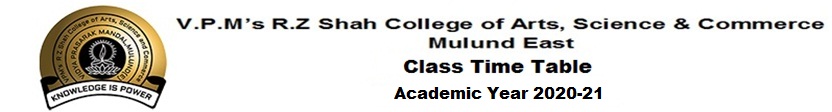 Class: SY GS         Julie Jenita G                                                                           Dr.B.S.Ajithkumar          Convenor                                                                                                    PrincipalTime Table Committee                        DAY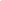 TIMEMONTUEWEDTHUFRISAT9:00-9:30C- IRAVIM-II(JUL)P-II(NIT)M-I    (GAU)P-I   (RUCH)C-IIBHAM-I   (GAU)P-I  (RUCH)M-II  (JUL)P-II   (NIT)9:30-9:40BreakBreakBreakBreakBreakBreak9:40-10:10M-III  (ANJ)P-III(RUCH)C-IRAVIM-III   (ANJ)P-III(RUCH)FCGAUPFCGAUPC- IRAVI10:10-10:20BreakBreakBreakBreakBreakBreak10:20-10:50C- IIBHAC- IIBHAFCGAUPM-III(MAH)P-III(NIT)M-II(JUL)P-II(NIT)M-I(GAU)P-I(RUCH)11:00-11:3011:30-11:40BreakBreakBreakBreakBreakBreak11:40-12:10S.No.Name of the subjectName of the Faculty1Chemistry IMr.Ravikumar Talla2Chemistry IIDr.Bhavini Dand3Chemistry III………………………….4Physics IMs.Ruchi Rathod4Maths IMs.Gauri Atre5Physics IIMr.Nitin Patil5Maths IIMs.Julie Jenita G6Physics IIIMs.Ruchi Rathod(2L) & Mr.Nitin Patil(1L)6Maths IIIMs.Anjaneeka Uday +Mr. Mahmood Khan7Foundation Course (FC)Ms.Gauri Pai